Natalia Carolina Silva Morales 5ª
Actividad 2
Reino FungiAmanita muscaria
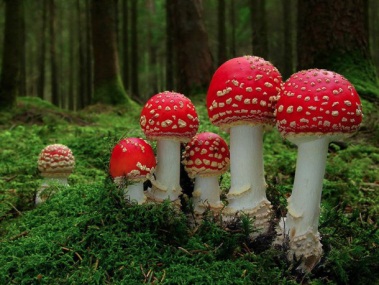 Laccaria amethystina
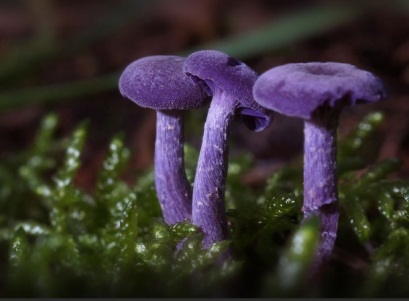 Aseroë rubra
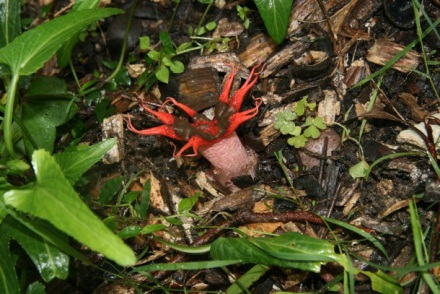 Chorioactis
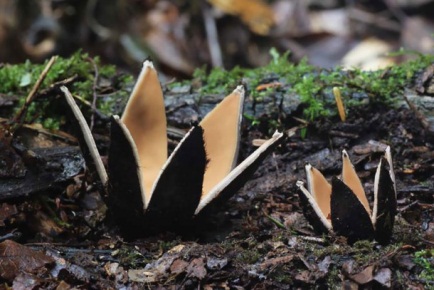 Clathrus ruber
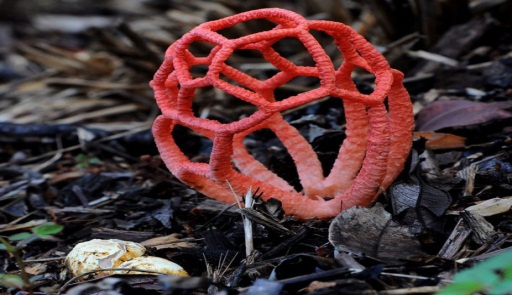 Coprinus comatus
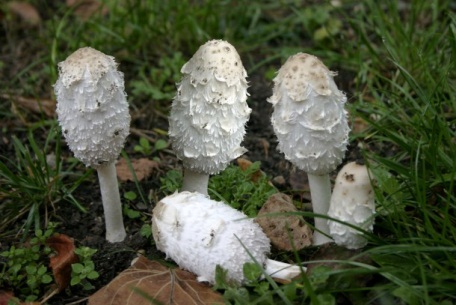 Crepidotus
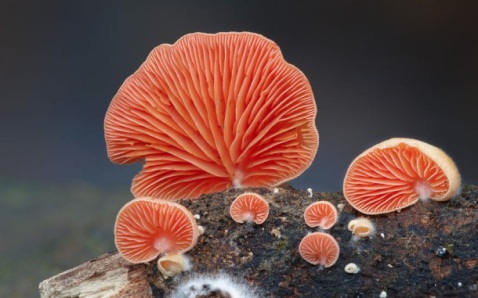 Cookeina
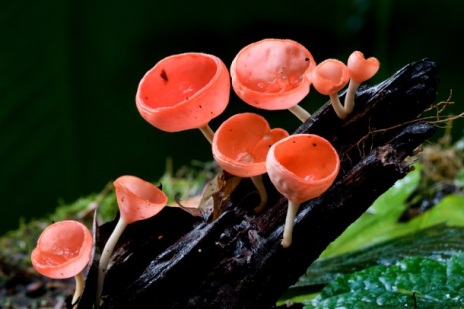 Cyathus striatus
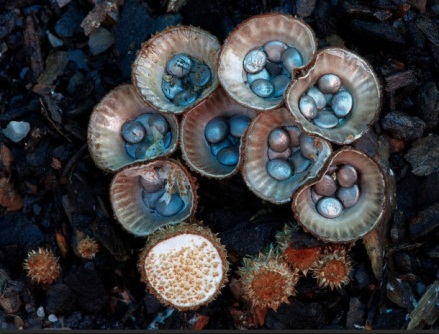 Favolaschia calocera
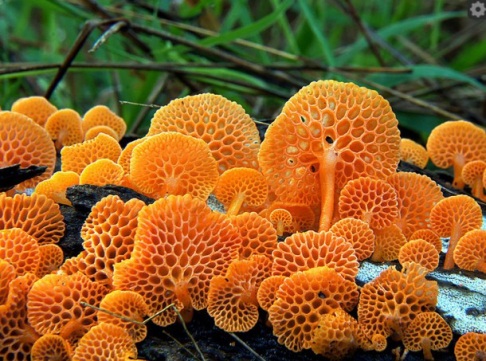 Reino vegetalPino
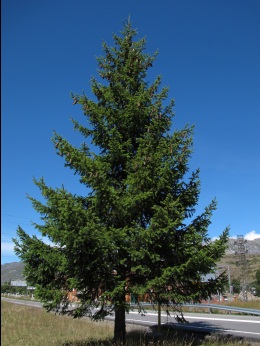 Sauce
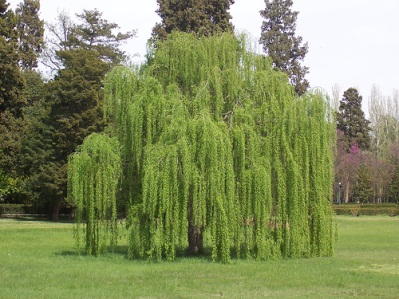 Rosa
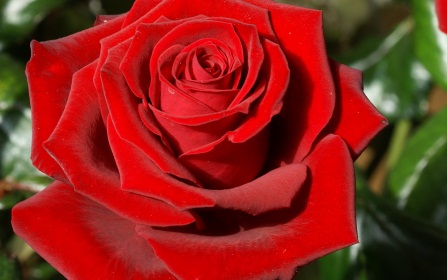 Clavel
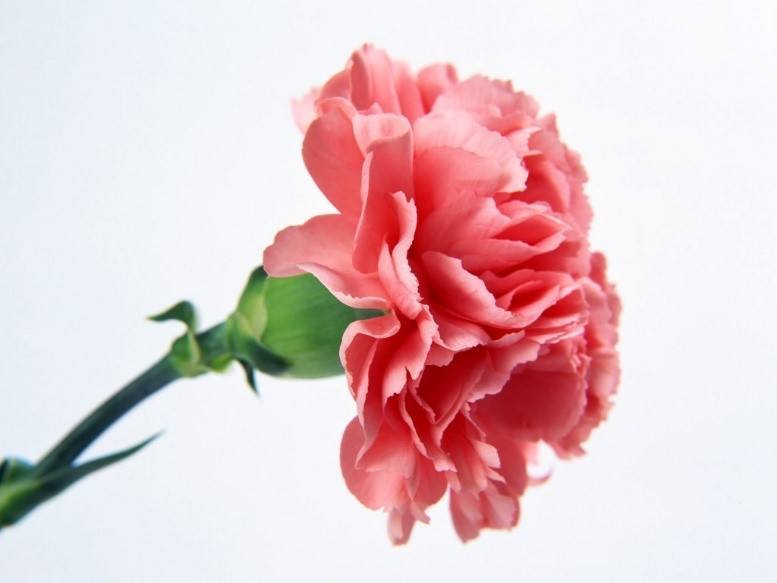 Palmera
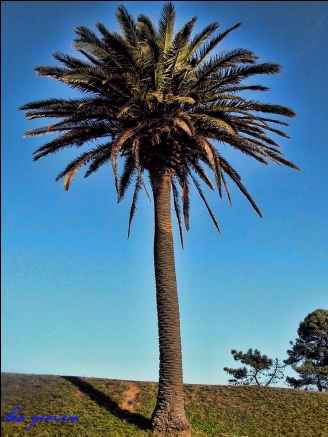 Eucalipto
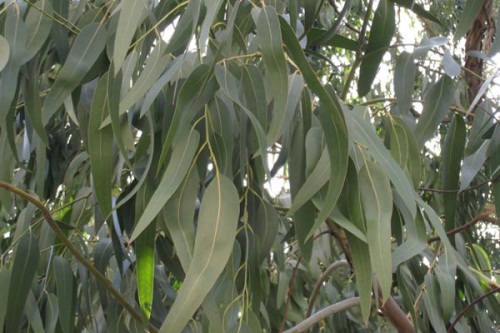 Helecho
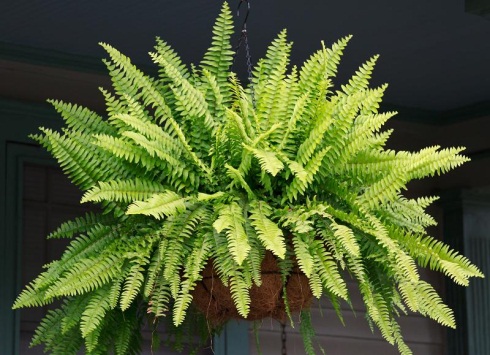 Acelga
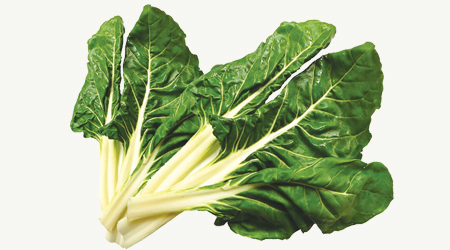 Brócoli

Tomate
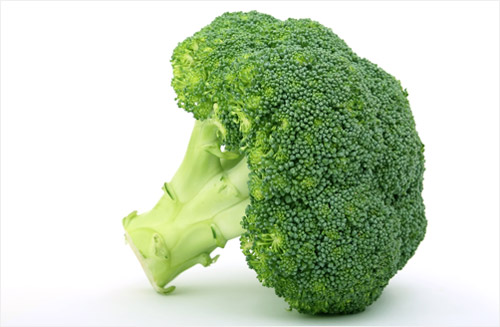 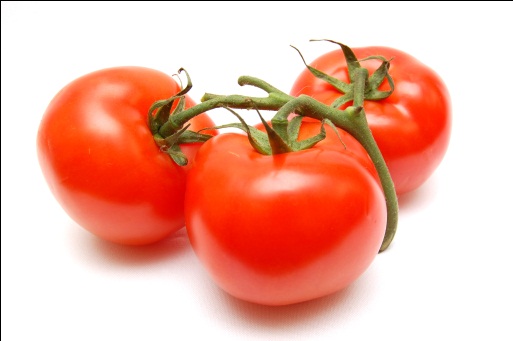 